ŠkolaLijepa, mudra.Druženje, pisanje, učenje.Škola nam daje znanje.Pamet.Dora Jovanović i Narda Stanić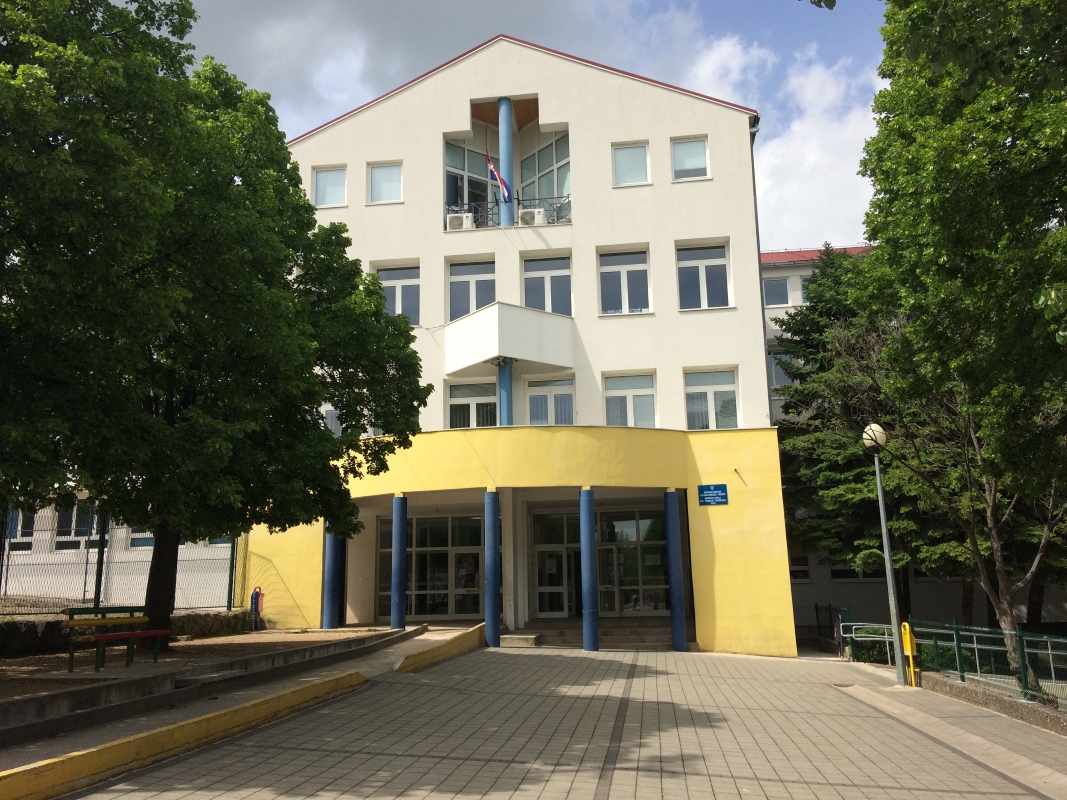 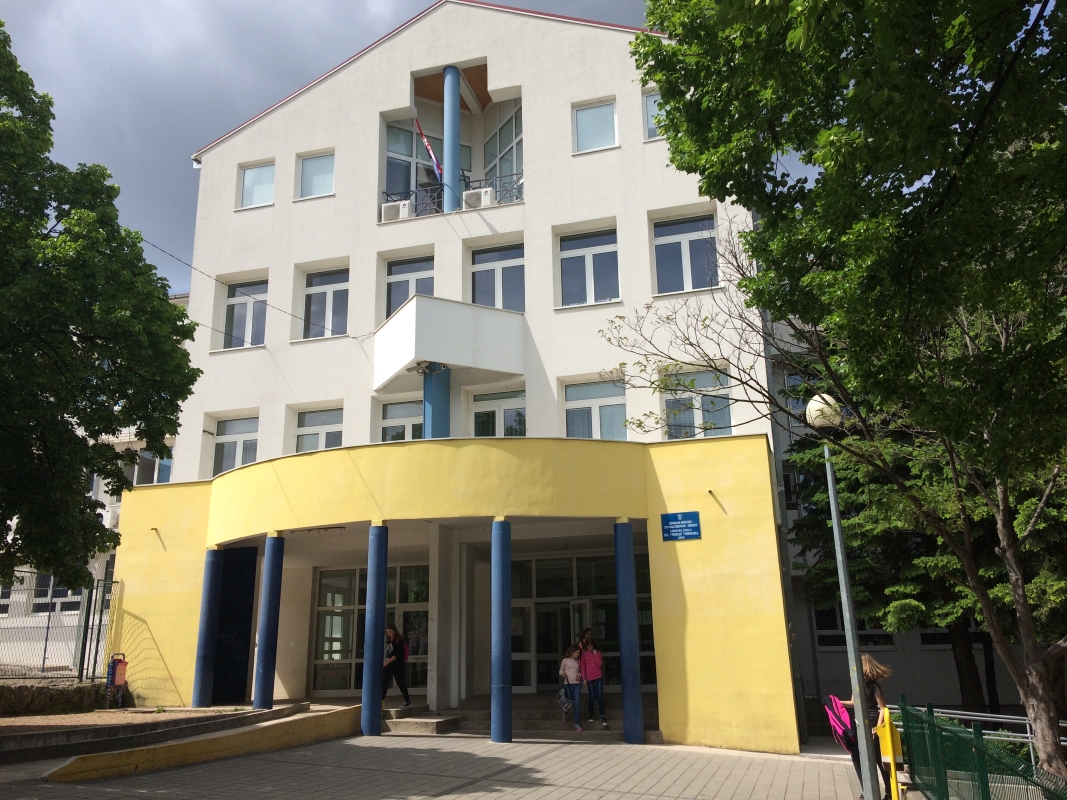 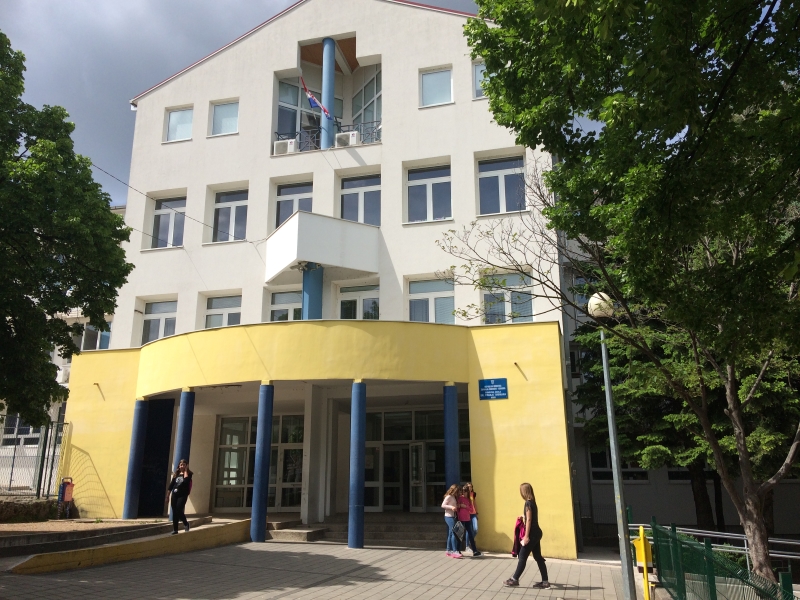 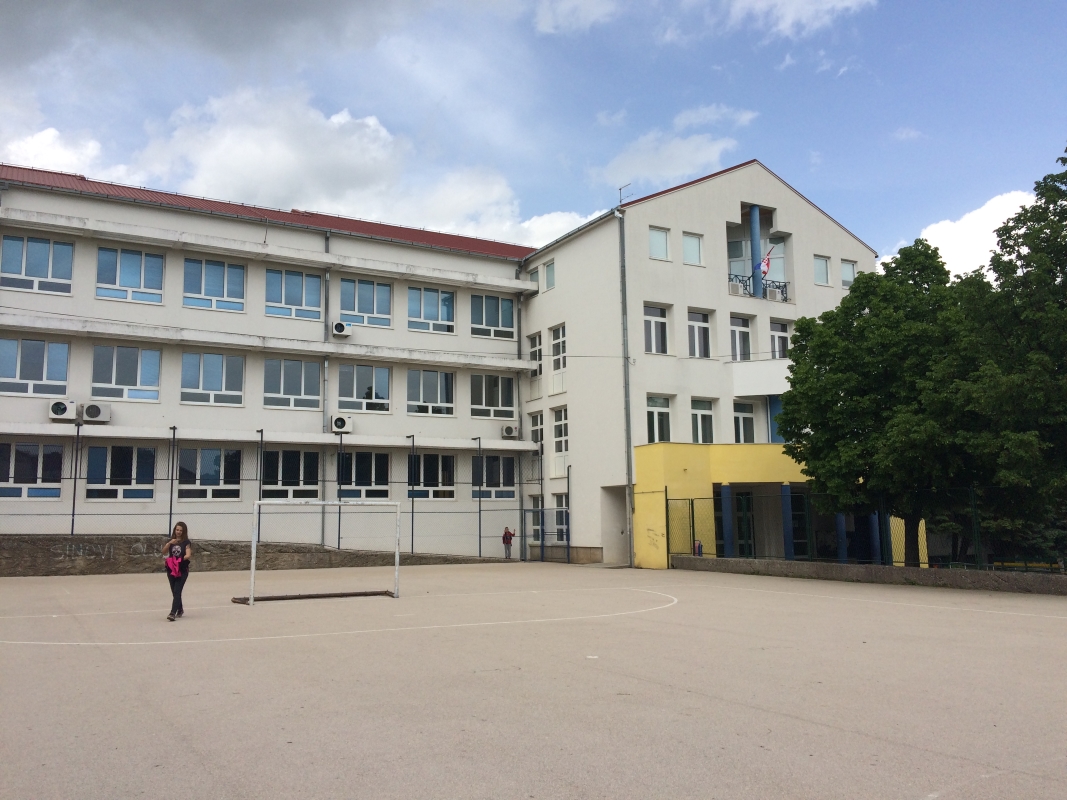 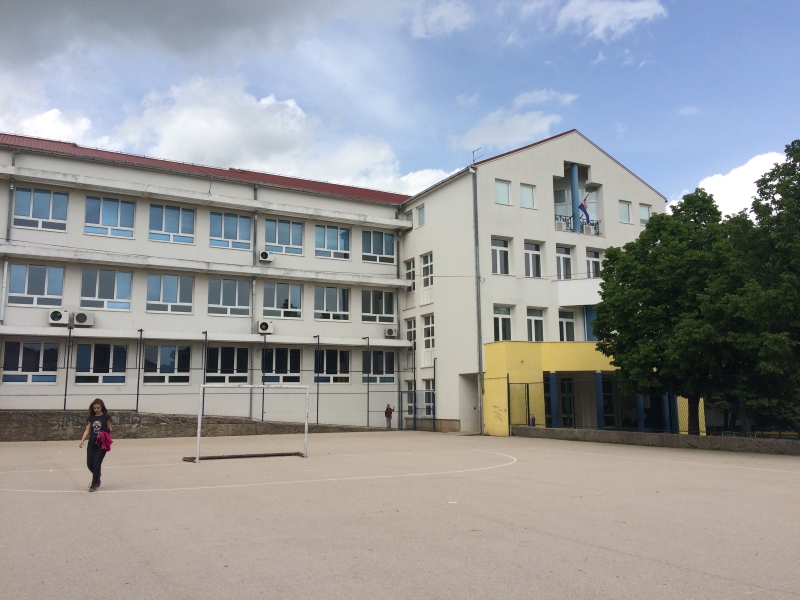 